附件1：地质楼封闭改造期间南校园地质楼周围道路封闭范围及绕行线路图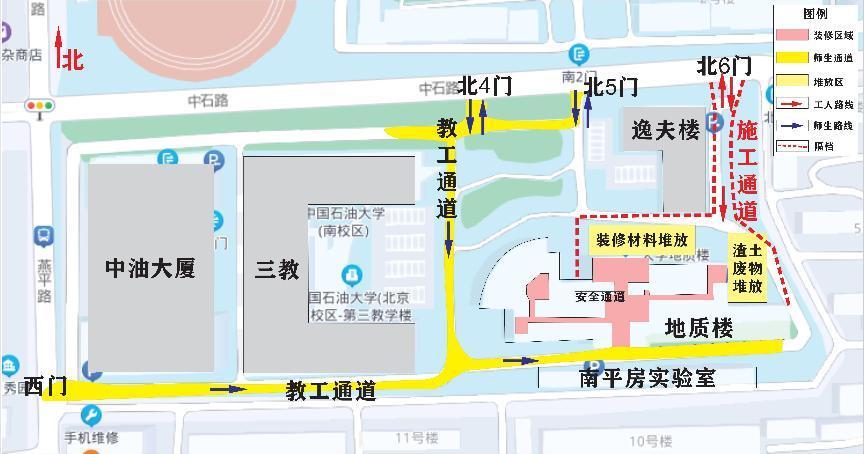 